RESUMEPost Applied For Insulation ForemanCareer Objective:  To be Part of an Organization that provides a highly Quality of work life through Challenging Opportunities, a Meaningful career Growth and Professional Development.TOTAL PROFESSIONAL EXPERIENCE (13 Year):Knowledge gathered by: Complete knowledge of Ducting insulation & piping insulation such as Thermal insulation, Rockwool insulation, Armaflax insulation can independently carry out by reading drawing can independently handle site.Academic Qualification:Completed:- 12th Standard in Art’s from P.D.U.M. Vidyalaya, Pipraich, Gorakhpur, Uttar Pradesh, India in March 1995.Completed:- Graduation Bachelor in Art’s in Sanskrit medium from P.D.U.M. Vidyalaya, Pipraich, Gorakhpur, Uttar Pradesh, India in March 1998.Computer Skill’s:Operating System: Windows XP, 2007,Sending & Receiving Mails, Internet Surfing, Etc., VOLTAS LIMITED, (UAE) (A TATA Enterprise)Designation:		Insulation ForemanDuration:		(08nd March 2005 to till date.)Project:		Jumaira Beach Residence Tower’s Project, (08/03/2005 to 15/02/2008)Burj Khalifa Tower Project, (16/02/2008 to 01/08/2011)Central Market Re-Development Project, (02/08/2011 to 1 jan 2014)Yas Mall Project, YAS Island, Abu Dhabi, (2 jan 2014 to till date)CARETAKE INSULATION ENGINEERING, MUMBAI (INDIA)(INSULATION ENGINEER & CONTRACTOR)Designation:		Ducting InsulatorDuration:		(09 April 2002 to 16 February 2005)Project		Baba International Hotel, (Mumbai) (09/04/2002 to 17/12/2004)Taksheela Apartment’s (Mumbai) (18/12/2004 to 16/02/2005)PAGE 1 OF 2HAROON INSULATION, DELHI (INDIA)(INSULATION ENGINEER & CONTRACTOR)Designation:		Ducting InsulatorDuration:		(25 August 1999 to 19 January 2002)Project		 Hansa Agency, (Delhi) (25/08/1999 to 10/05/2000)Hotel Pooja, (Delhi) (12/05/2000 to 19/01/2002)Personal Profile:Nationality                                  :     IndianGender                                         :     MaleDate of Birth                               :     15th July 1976Place of Birth                              :     GorakhpurReligion                                        :     HinduMarital Status                             :     Married Languages know                        :      English, Hindi, and Bhojpuri.Computer Skill                           :      Basic knowledge of Computer, (MS-Word, Excel & Power Point.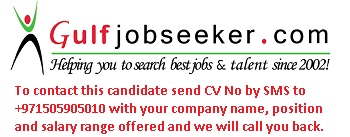 Gulfjobseeker.com CV No: 51576